О результатах административного обследования	4 мая 2016 года должностным лицом Управления Россельхознадзора по Республике Башкортостан проведено административное обследование объекта земельных отношений. На основании информации, полученной с помощью изучения аэрокосмических снимков местности, использование данных Портала услуг «Публичная кадастровая карта», филиала ФГБУ «Федеральная кадастровая палата Росреестра» по РБ, выписки из Государственного реестра прав на недвижимое имущество и сделок с ним, по результатам  визуального осмотра земельного участка сельскохозяйственного назначения с кадастровым номером 02:50:130601:5, входящего в состав единого землепользования 02:50:000000:240,  выявлена  несанкционированная  свалка твердых бытовых  отходов, также в 700 метрах на восток от д. Новопетровское выявлен каръер по добыче  песчано-гравийной смеси.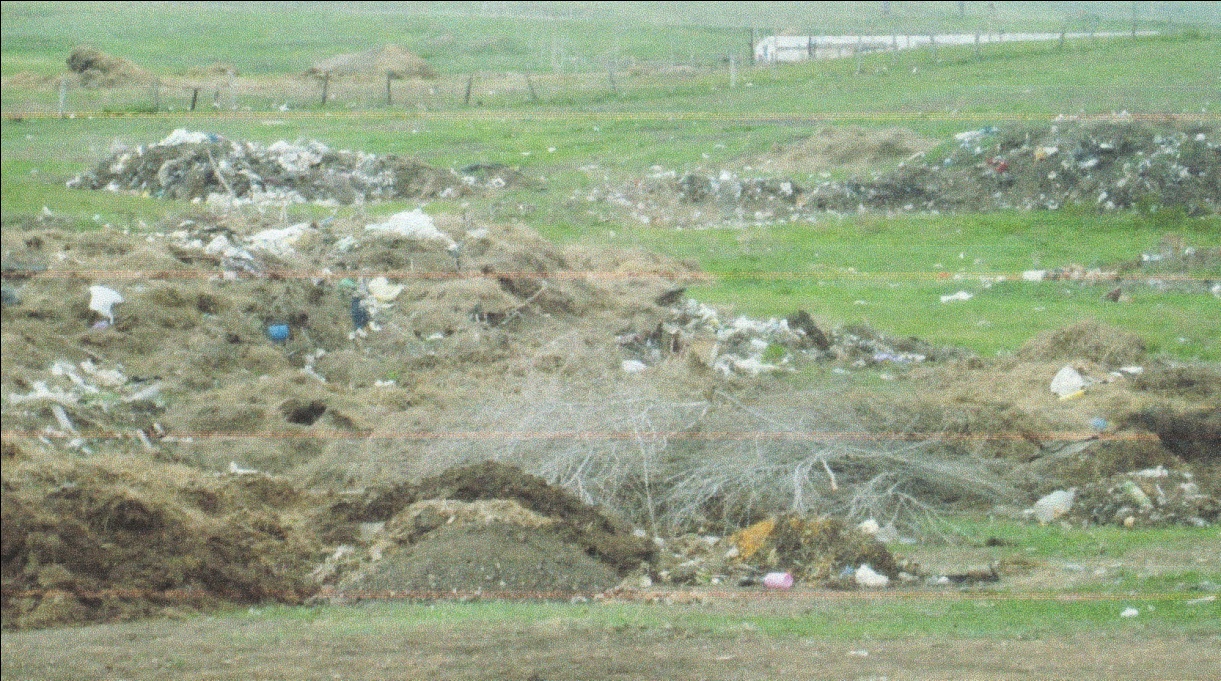 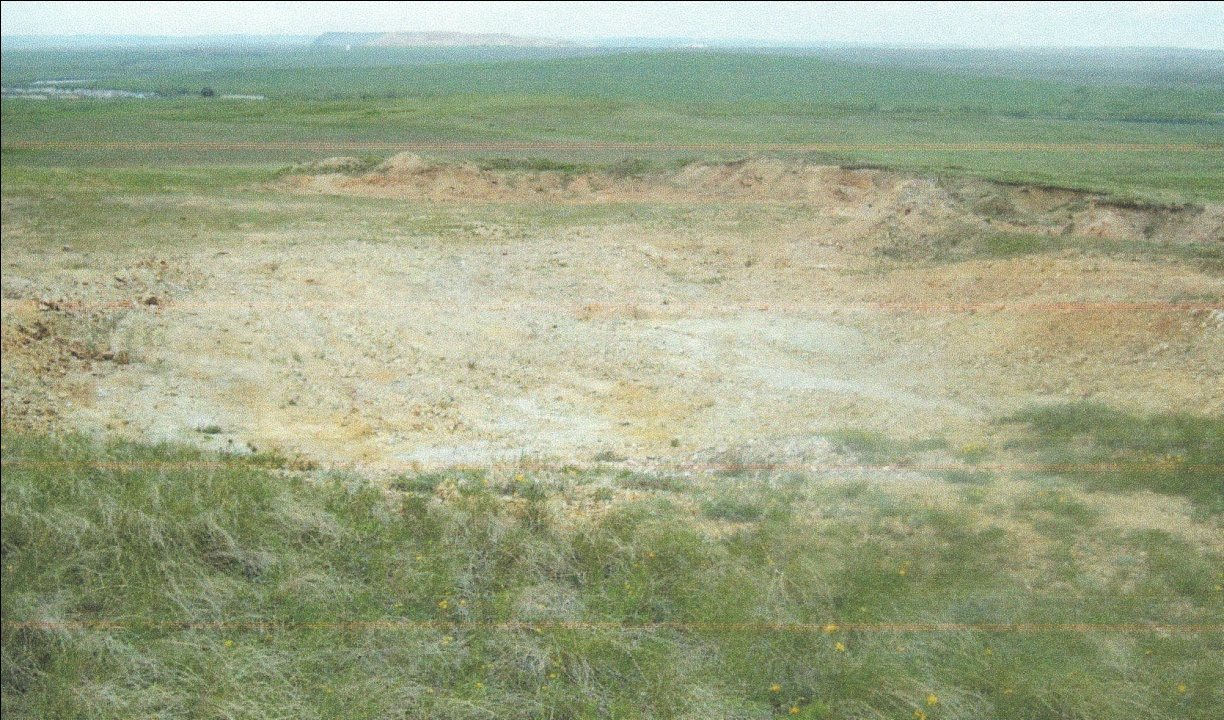 